Hound DogJerry Leiber and Mike Stoller 1952 (Elvis Presley version recorded 1956)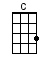 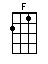 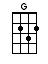 INTRO:  / 1 2 3 4 / [C] /[C]CHORUS:You ain't nothin' but a [C] hound dog, cryin' all the time[C] You ain't nothin' but a [F] hound dog, cryin' all the [C] time[C] Well you ain't [G] never caught a rabbitAnd you [F] ain't no friend of [C] mine [C]Well they said you was [C] high-classed, well that was just a lie[C] Yeah they said you was [F] high-classed, well that was just a [C] lie[C] Well you ain't [G] never caught a rabbitAnd you [F] ain't no friend of [C] mine [C]CHORUS:You ain't nothin' but a [C] hound dog, cryin' all the time[C] You ain't nothin' but a [F] hound dog, cryin' all the [C] time[C] Well you ain't [G] never caught a rabbitAnd you [F] ain't no friend of [C] mine [C]INSTRUMENTAL CHORUS:You ain't nothin' but a [C] hound dog, cryin' all the time[C] You ain't nothin' but a [F] hound dog, cryin' all the [C] time[C] Well you ain't [G] never caught a rabbitAnd you [F] ain't no friend of [C] mine [C]Well they said you was [C] high-classed, well that was just a lieYeah they said you was [F] high-classed well, that was just a [C] lieWell you ain't [G] never caught a rabbitAnd you [F] ain't no friend of [C] mine [C]CHORUS:You ain't nothin' but a [C] hound dog, cryin' all the timeYou ain't nothin' but a [F] hound dog, cryin' all the [C] timeWell you ain't [G] never caught a rabbitYou [F] ain't no friend of [C] mine [C]www.bytownukulele.ca